Add municipal logo here or delete this textAdd municipal entity’s name hereAdd municipal entity’s address herePumping Test ReportPrivate Wells	Add municipal entity’s name hereAdd municipal entity’s address herePumping Test ReportPrivate Wells	Add municipal entity’s name hereAdd municipal entity’s address herePumping Test ReportPrivate Wells	Add municipal entity’s name hereAdd municipal entity’s address herePumping Test ReportPrivate Wells	Add municipal entity’s name hereAdd municipal entity’s address herePumping Test ReportPrivate Wells	Add municipal entity’s name hereAdd municipal entity’s address herePumping Test ReportPrivate Wells	Add municipal entity’s name hereAdd municipal entity’s address herePumping Test ReportPrivate Wells	Add municipal entity’s name hereAdd municipal entity’s address herePumping Test ReportPrivate Wells	Add municipal entity’s name hereAdd municipal entity’s address herePumping Test ReportPrivate Wells	Add municipal entity’s name hereAdd municipal entity’s address herePumping Test ReportPrivate Wells	Add municipal entity’s name hereAdd municipal entity’s address herePumping Test ReportPrivate Wells	Add municipal entity’s name hereAdd municipal entity’s address herePumping Test ReportPrivate Wells	Add municipal entity’s name hereAdd municipal entity’s address herePumping Test ReportPrivate Wells	Add municipal entity’s name hereAdd municipal entity’s address herePumping Test ReportPrivate Wells	Add municipal entity’s name hereAdd municipal entity’s address herePumping Test ReportPrivate Wells	DatePreviously issued well construction permit #DatePreviously issued well construction permit #DatePreviously issued well construction permit #DatePreviously issued well construction permit #Please PrintImportant: When filling out forms on the computer, use only the tab key to move your cursor - do not use the return key.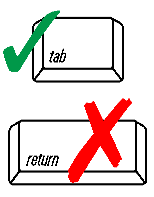 A. General Information A. General Information A. General Information A. General Information A. General Information A. General Information A. General Information A. General Information A. General Information A. General Information A. General Information A. General Information A. General Information A. General Information A. General Information A. General Information A. General Information A. General Information A. General Information Please PrintImportant: When filling out forms on the computer, use only the tab key to move your cursor - do not use the return key.Address of propertyAddress of propertyAddress of propertyAddress of propertyAddress of propertyAddress of propertyAddress of propertyAddress of propertyAddress of propertyAddress of propertyAddress of propertyAddress of propertyAddress of propertyAddress of propertyAddress of propertyAddress of propertyAddress of propertyAddress of propertyAddress of propertyPlease PrintImportant: When filling out forms on the computer, use only the tab key to move your cursor - do not use the return key.Assessor’s map Assessor’s map Assessor’s map Assessor’s map Assessor’s map Assessor’s map Assessor’s map ParcelParcelParcelParcelParcelParcelParcelParcelParcelParcelParcelParcelPlease PrintImportant: When filling out forms on the computer, use only the tab key to move your cursor - do not use the return key.Property ownerProperty ownerProperty ownerProperty ownerProperty ownerProperty ownerProperty ownerProperty ownerProperty ownerProperty ownerProperty ownerProperty ownerProperty ownerProperty ownerProperty ownerProperty ownerProperty ownerProperty ownerProperty ownerPlease PrintImportant: When filling out forms on the computer, use only the tab key to move your cursor - do not use the return key.B. CertificationB. CertificationB. CertificationB. CertificationB. CertificationB. CertificationB. CertificationB. CertificationB. CertificationB. CertificationB. CertificationB. CertificationB. CertificationB. CertificationB. CertificationB. CertificationB. CertificationB. CertificationB. CertificationPlease PrintImportant: When filling out forms on the computer, use only the tab key to move your cursor - do not use the return key.Name of well drilling company Name of well drilling company Name of well drilling company Name of well drilling company Name of well drilling company Name of well drilling company Name of well drilling company Name of well drilling company Name of well drilling company Name of well drilling company Name of well drilling company Name of well drilling company Name of well drilling company Name of well drilling company Well driller certification number Well driller certification number Well driller certification number Well driller certification number Well driller certification number Please PrintImportant: When filling out forms on the computer, use only the tab key to move your cursor - do not use the return key.Name of well drillerName of well drillerName of well drillerName of well drillerName of well drillerName of well drillerName of well drillerName of well drillerName of well drillerName of well drillerName of well drillerName of well drillerName of well drillerPhonePhonePhonePhonePhonePhonePlease PrintImportant: When filling out forms on the computer, use only the tab key to move your cursor - do not use the return key.Signature of well drillerSignature of well drillerSignature of well drillerSignature of well drillerSignature of well drillerSignature of well drillerSignature of well drillerSignature of well drillerSignature of well drillerSignature of well drillerSignature of well drillerSignature of well drillerDate signedDate signedDate signedDate signedDate signedDate signedDate signedPlease PrintImportant: When filling out forms on the computer, use only the tab key to move your cursor - do not use the return key.I certify under penalty of law that I am the person authorized to fill out this form and the information contained herein is true, accurate, and complete to the best of my knowledge and belief.I certify under penalty of law that I am the person authorized to fill out this form and the information contained herein is true, accurate, and complete to the best of my knowledge and belief.I certify under penalty of law that I am the person authorized to fill out this form and the information contained herein is true, accurate, and complete to the best of my knowledge and belief.I certify under penalty of law that I am the person authorized to fill out this form and the information contained herein is true, accurate, and complete to the best of my knowledge and belief.I certify under penalty of law that I am the person authorized to fill out this form and the information contained herein is true, accurate, and complete to the best of my knowledge and belief.I certify under penalty of law that I am the person authorized to fill out this form and the information contained herein is true, accurate, and complete to the best of my knowledge and belief.I certify under penalty of law that I am the person authorized to fill out this form and the information contained herein is true, accurate, and complete to the best of my knowledge and belief.I certify under penalty of law that I am the person authorized to fill out this form and the information contained herein is true, accurate, and complete to the best of my knowledge and belief.I certify under penalty of law that I am the person authorized to fill out this form and the information contained herein is true, accurate, and complete to the best of my knowledge and belief.I certify under penalty of law that I am the person authorized to fill out this form and the information contained herein is true, accurate, and complete to the best of my knowledge and belief.I certify under penalty of law that I am the person authorized to fill out this form and the information contained herein is true, accurate, and complete to the best of my knowledge and belief.I certify under penalty of law that I am the person authorized to fill out this form and the information contained herein is true, accurate, and complete to the best of my knowledge and belief.I certify under penalty of law that I am the person authorized to fill out this form and the information contained herein is true, accurate, and complete to the best of my knowledge and belief.I certify under penalty of law that I am the person authorized to fill out this form and the information contained herein is true, accurate, and complete to the best of my knowledge and belief.I certify under penalty of law that I am the person authorized to fill out this form and the information contained herein is true, accurate, and complete to the best of my knowledge and belief.I certify under penalty of law that I am the person authorized to fill out this form and the information contained herein is true, accurate, and complete to the best of my knowledge and belief.I certify under penalty of law that I am the person authorized to fill out this form and the information contained herein is true, accurate, and complete to the best of my knowledge and belief.I certify under penalty of law that I am the person authorized to fill out this form and the information contained herein is true, accurate, and complete to the best of my knowledge and belief.I certify under penalty of law that I am the person authorized to fill out this form and the information contained herein is true, accurate, and complete to the best of my knowledge and belief.C. Well Construction DetailsC. Well Construction DetailsC. Well Construction DetailsC. Well Construction DetailsC. Well Construction DetailsC. Well Construction DetailsC. Well Construction DetailsC. Well Construction DetailsC. Well Construction DetailsC. Well Construction DetailsC. Well Construction DetailsC. Well Construction DetailsC. Well Construction DetailsC. Well Construction DetailsC. Well Construction DetailsC. Well Construction DetailsC. Well Construction DetailsC. Well Construction DetailsC. Well Construction DetailsAll depth measurements should be accurate to hundredths of a foot.  All depth measurements should be accurate to hundredths of a foot.  All depth measurements should be accurate to hundredths of a foot.  All depth measurements should be accurate to hundredths of a foot.  All depth measurements should be accurate to hundredths of a foot.  All depth measurements should be accurate to hundredths of a foot.  All depth measurements should be accurate to hundredths of a foot.  All depth measurements should be accurate to hundredths of a foot.  All depth measurements should be accurate to hundredths of a foot.  All depth measurements should be accurate to hundredths of a foot.  All depth measurements should be accurate to hundredths of a foot.  All depth measurements should be accurate to hundredths of a foot.  All depth measurements should be accurate to hundredths of a foot.  All depth measurements should be accurate to hundredths of a foot.  All depth measurements should be accurate to hundredths of a foot.  All depth measurements should be accurate to hundredths of a foot.  All depth measurements should be accurate to hundredths of a foot.  All depth measurements should be accurate to hundredths of a foot.  All depth measurements should be accurate to hundredths of a foot.  Type of wellType of wellType of wellType of wellType of wellType of wellUseUseUseUseUseUseUseUseUseUseUseUseUseDiameter of open borehole or well screen (in inches)Diameter of open borehole or well screen (in inches)Diameter of open borehole or well screen (in inches)Diameter of open borehole or well screen (in inches)Diameter of open borehole or well screen (in inches)Diameter of open borehole or well screen (in inches)Diameter of well casing (in inches)Diameter of well casing (in inches)Diameter of well casing (in inches)Diameter of well casing (in inches)Diameter of well casing (in inches)Diameter of well casing (in inches)Diameter of well casing (in inches)Diameter of well casing (in inches)Diameter of well casing (in inches)Diameter of well casing (in inches)Diameter of well casing (in inches)Diameter of well casing (in inches)Diameter of well casing (in inches)Depth to bedrock (feet below ground surface)Depth to bedrock (feet below ground surface)Depth to bedrock (feet below ground surface)Depth to bedrock (feet below ground surface)Depth to bedrock (feet below ground surface)Depth to bedrock (feet below ground surface)Depth of well casing (feet below ground surface)Depth of well casing (feet below ground surface)Depth of well casing (feet below ground surface)Depth of well casing (feet below ground surface)Depth of well casing (feet below ground surface)Depth of well casing (feet below ground surface)Depth of well casing (feet below ground surface)Depth of well casing (feet below ground surface)Depth of well casing (feet below ground surface)Depth of well casing (feet below ground surface)Depth of well casing (feet below ground surface)Depth of well casing (feet below ground surface)Depth of well casing (feet below ground surface)	Seal has been tested       Yes        No  	Seal has been tested       Yes        No  	Seal has been tested       Yes        No  	Seal has been tested       Yes        No  	Seal has been tested       Yes        No  	Seal has been tested       Yes        No  Date of testDate of testDate of testDate of testDate of testDate of testDate of testDate of testDate of testDate of testDate of testDate of testDate of testDepth of wellDepth of wellDepth of wellDepth of wellDepth of wellDepth to static water level (feet below ground surface) Depth to static water level (feet below ground surface) Depth to static water level (feet below ground surface) Depth to static water level (feet below ground surface) Depth to static water level (feet below ground surface) Date of well completionDate of well completionDate of well completionDate of well completionDate of well completionDate of well completionDate of well completionDate of well completionDate of well completionDate of well completionDate of well completionDate of well completionDate of well completionDate of well completionD. Pumping Test Results D. Pumping Test Results D. Pumping Test Results D. Pumping Test Results D. Pumping Test Results D. Pumping Test Results D. Pumping Test Results D. Pumping Test Results D. Pumping Test Results D. Pumping Test Results D. Pumping Test Results D. Pumping Test Results D. Pumping Test Results D. Pumping Test Results D. Pumping Test Results D. Pumping Test Results D. Pumping Test Results D. Pumping Test Results D. Pumping Test Results All depth measurements should be accurate to hundredths of a foot.  All depth measurements should be accurate to hundredths of a foot.  All depth measurements should be accurate to hundredths of a foot.  All depth measurements should be accurate to hundredths of a foot.  All depth measurements should be accurate to hundredths of a foot.  All depth measurements should be accurate to hundredths of a foot.  All depth measurements should be accurate to hundredths of a foot.  All depth measurements should be accurate to hundredths of a foot.  All depth measurements should be accurate to hundredths of a foot.  All depth measurements should be accurate to hundredths of a foot.  All depth measurements should be accurate to hundredths of a foot.  All depth measurements should be accurate to hundredths of a foot.  All depth measurements should be accurate to hundredths of a foot.  All depth measurements should be accurate to hundredths of a foot.  All depth measurements should be accurate to hundredths of a foot.  All depth measurements should be accurate to hundredths of a foot.  All depth measurements should be accurate to hundredths of a foot.  All depth measurements should be accurate to hundredths of a foot.  All depth measurements should be accurate to hundredths of a foot.  Date pumping test performed: Date pumping test performed: Well casing stickup at time of pumping test (feet above grade): Well casing stickup at time of pumping test (feet above grade): Well casing stickup at time of pumping test (feet above grade): Well casing stickup at time of pumping test (feet above grade): Well casing stickup at time of pumping test (feet above grade): Well casing stickup at time of pumping test (feet above grade): Well casing stickup at time of pumping test (feet above grade): Well casing stickup at time of pumping test (feet above grade): Well casing stickup at time of pumping test (feet above grade): Well casing stickup at time of pumping test (feet above grade): Well casing stickup at time of pumping test (feet above grade): Static water level immediately prior to start of pumping test (feet below top of well casing): Static water level immediately prior to start of pumping test (feet below top of well casing): Static water level immediately prior to start of pumping test (feet below top of well casing): Static water level immediately prior to start of pumping test (feet below top of well casing): Static water level immediately prior to start of pumping test (feet below top of well casing): Static water level immediately prior to start of pumping test (feet below top of well casing): Static water level immediately prior to start of pumping test (feet below top of well casing): Static water level immediately prior to start of pumping test (feet below top of well casing): Static water level immediately prior to start of pumping test (feet below top of well casing): Static water level immediately prior to start of pumping test (feet below top of well casing): Static water level immediately prior to start of pumping test (feet below top of well casing): Static water level immediately prior to start of pumping test (feet below top of well casing): Static water level immediately prior to start of pumping test (feet below top of well casing): Static water level immediately prior to start of pumping test (feet below top of well casing): Static water level immediately prior to start of pumping test (feet below top of well casing): Static water level immediately prior to start of pumping test (feet below top of well casing): Static water level immediately prior to start of pumping test (feet below top of well casing): Static water level immediately prior to start of pumping test (feet below top of well casing): Depth of pump setting during pumping test (feet below top of well casing): Depth of pump setting during pumping test (feet below top of well casing): Depth of pump setting during pumping test (feet below top of well casing): Depth of pump setting during pumping test (feet below top of well casing): Depth of pump setting during pumping test (feet below top of well casing): Depth of pump setting during pumping test (feet below top of well casing): Depth of pump setting during pumping test (feet below top of well casing): Depth of pump setting during pumping test (feet below top of well casing): Depth of pump setting during pumping test (feet below top of well casing): Depth of pump setting during pumping test (feet below top of well casing): Depth of pump setting during pumping test (feet below top of well casing): Depth of pump setting during pumping test (feet below top of well casing): Depth of pump setting during pumping test (feet below top of well casing): Depth of pump setting during pumping test (feet below top of well casing): Depth of pump setting during pumping test (feet below top of well casing): Depth of pump setting during pumping test (feet below top of well casing): Depth of pump setting during pumping test (feet below top of well casing): Distance between well and point of discharge (in feet): Distance between well and point of discharge (in feet): Distance between well and point of discharge (in feet): Distance between well and point of discharge (in feet): Distance between well and point of discharge (in feet): Distance between well and point of discharge (in feet): Distance between well and point of discharge (in feet): Distance between well and point of discharge (in feet): Distance between well and point of discharge (in feet): Duration of pumping portion of test:Duration of pumping portion of test:Duration of pumping portion of test:Duration of recovery portion of test (not to exceed 24 hours):       hours and        minutes.Duration of recovery portion of test (not to exceed 24 hours):       hours and        minutes.Duration of recovery portion of test (not to exceed 24 hours):       hours and        minutes.Duration of recovery portion of test (not to exceed 24 hours):       hours and        minutes.Duration of recovery portion of test (not to exceed 24 hours):       hours and        minutes.Duration of recovery portion of test (not to exceed 24 hours):       hours and        minutes.Duration of recovery portion of test (not to exceed 24 hours):       hours and        minutes.Duration of recovery portion of test (not to exceed 24 hours):       hours and        minutes.Duration of recovery portion of test (not to exceed 24 hours):       hours and        minutes.Duration of recovery portion of test (not to exceed 24 hours):       hours and        minutes.Duration of recovery portion of test (not to exceed 24 hours):       hours and        minutes.Duration of recovery portion of test (not to exceed 24 hours):       hours and        minutes.Duration of recovery portion of test (not to exceed 24 hours):       hours and        minutes.Duration of recovery portion of test (not to exceed 24 hours):       hours and        minutes.Duration of recovery portion of test (not to exceed 24 hours):       hours and        minutes.Duration of recovery portion of test (not to exceed 24 hours):       hours and        minutes.Duration of recovery portion of test (not to exceed 24 hours):       hours and        minutes.Duration of recovery portion of test (not to exceed 24 hours):       hours and        minutes.Duration of recovery portion of test (not to exceed 24 hours):       hours and        minutes.D. Pumping Test Results (continued)D. Pumping Test Results (continued)D. Pumping Test Results (continued)D. Pumping Test Results (continued)D. Pumping Test Results (continued)D. Pumping Test Results (continued)D. Pumping Test Results (continued)D. Pumping Test Results (continued)D. Pumping Test Results (continued)D. Pumping Test Results (continued)D. Pumping Test Results (continued)D. Pumping Test Results (continued)D. Pumping Test Results (continued)D. Pumping Test Results (continued)D. Pumping Test Results (continued)D. Pumping Test Results (continued)D. Pumping Test Results (continued)D. Pumping Test Results (continued)D. Pumping Test Results (continued)Maximum drawdown (feet below top of well casing):Maximum drawdown (feet below top of well casing):Maximum drawdown (feet below top of well casing):Maximum drawdown (feet below top of well casing):Maximum drawdown (feet below top of well casing):Maximum drawdown (feet below top of well casing):Maximum drawdown (feet below top of well casing):Maximum drawdown (feet below top of well casing):Final recovery water level measurement (taken at the end of the recovery portion of test at the time listed above in feet below top of well casing):       Final recovery water level measurement (taken at the end of the recovery portion of test at the time listed above in feet below top of well casing):       Final recovery water level measurement (taken at the end of the recovery portion of test at the time listed above in feet below top of well casing):       Final recovery water level measurement (taken at the end of the recovery portion of test at the time listed above in feet below top of well casing):       Final recovery water level measurement (taken at the end of the recovery portion of test at the time listed above in feet below top of well casing):       Final recovery water level measurement (taken at the end of the recovery portion of test at the time listed above in feet below top of well casing):       Final recovery water level measurement (taken at the end of the recovery portion of test at the time listed above in feet below top of well casing):       Final recovery water level measurement (taken at the end of the recovery portion of test at the time listed above in feet below top of well casing):       Final recovery water level measurement (taken at the end of the recovery portion of test at the time listed above in feet below top of well casing):       Final recovery water level measurement (taken at the end of the recovery portion of test at the time listed above in feet below top of well casing):       Final recovery water level measurement (taken at the end of the recovery portion of test at the time listed above in feet below top of well casing):       Final recovery water level measurement (taken at the end of the recovery portion of test at the time listed above in feet below top of well casing):       Final recovery water level measurement (taken at the end of the recovery portion of test at the time listed above in feet below top of well casing):       Final recovery water level measurement (taken at the end of the recovery portion of test at the time listed above in feet below top of well casing):       Final recovery water level measurement (taken at the end of the recovery portion of test at the time listed above in feet below top of well casing):       Final recovery water level measurement (taken at the end of the recovery portion of test at the time listed above in feet below top of well casing):       Final recovery water level measurement (taken at the end of the recovery portion of test at the time listed above in feet below top of well casing):       Final recovery water level measurement (taken at the end of the recovery portion of test at the time listed above in feet below top of well casing):       Final recovery water level measurement (taken at the end of the recovery portion of test at the time listed above in feet below top of well casing):       Enter the result from the following calculation using the information that you entered above:  [final depth to recovery water level minus (–) depth to static water level] divided by [depth to maximum drawdown minus (–) depth to static water level] =          (rounded to the nearest hundredths).Enter the result from the following calculation using the information that you entered above:  [final depth to recovery water level minus (–) depth to static water level] divided by [depth to maximum drawdown minus (–) depth to static water level] =          (rounded to the nearest hundredths).Enter the result from the following calculation using the information that you entered above:  [final depth to recovery water level minus (–) depth to static water level] divided by [depth to maximum drawdown minus (–) depth to static water level] =          (rounded to the nearest hundredths).Enter the result from the following calculation using the information that you entered above:  [final depth to recovery water level minus (–) depth to static water level] divided by [depth to maximum drawdown minus (–) depth to static water level] =          (rounded to the nearest hundredths).Enter the result from the following calculation using the information that you entered above:  [final depth to recovery water level minus (–) depth to static water level] divided by [depth to maximum drawdown minus (–) depth to static water level] =          (rounded to the nearest hundredths).Enter the result from the following calculation using the information that you entered above:  [final depth to recovery water level minus (–) depth to static water level] divided by [depth to maximum drawdown minus (–) depth to static water level] =          (rounded to the nearest hundredths).Enter the result from the following calculation using the information that you entered above:  [final depth to recovery water level minus (–) depth to static water level] divided by [depth to maximum drawdown minus (–) depth to static water level] =          (rounded to the nearest hundredths).Enter the result from the following calculation using the information that you entered above:  [final depth to recovery water level minus (–) depth to static water level] divided by [depth to maximum drawdown minus (–) depth to static water level] =          (rounded to the nearest hundredths).Enter the result from the following calculation using the information that you entered above:  [final depth to recovery water level minus (–) depth to static water level] divided by [depth to maximum drawdown minus (–) depth to static water level] =          (rounded to the nearest hundredths).Enter the result from the following calculation using the information that you entered above:  [final depth to recovery water level minus (–) depth to static water level] divided by [depth to maximum drawdown minus (–) depth to static water level] =          (rounded to the nearest hundredths).Enter the result from the following calculation using the information that you entered above:  [final depth to recovery water level minus (–) depth to static water level] divided by [depth to maximum drawdown minus (–) depth to static water level] =          (rounded to the nearest hundredths).Enter the result from the following calculation using the information that you entered above:  [final depth to recovery water level minus (–) depth to static water level] divided by [depth to maximum drawdown minus (–) depth to static water level] =          (rounded to the nearest hundredths).Enter the result from the following calculation using the information that you entered above:  [final depth to recovery water level minus (–) depth to static water level] divided by [depth to maximum drawdown minus (–) depth to static water level] =          (rounded to the nearest hundredths).Enter the result from the following calculation using the information that you entered above:  [final depth to recovery water level minus (–) depth to static water level] divided by [depth to maximum drawdown minus (–) depth to static water level] =          (rounded to the nearest hundredths).Enter the result from the following calculation using the information that you entered above:  [final depth to recovery water level minus (–) depth to static water level] divided by [depth to maximum drawdown minus (–) depth to static water level] =          (rounded to the nearest hundredths).Enter the result from the following calculation using the information that you entered above:  [final depth to recovery water level minus (–) depth to static water level] divided by [depth to maximum drawdown minus (–) depth to static water level] =          (rounded to the nearest hundredths).Enter the result from the following calculation using the information that you entered above:  [final depth to recovery water level minus (–) depth to static water level] divided by [depth to maximum drawdown minus (–) depth to static water level] =          (rounded to the nearest hundredths).Enter the result from the following calculation using the information that you entered above:  [final depth to recovery water level minus (–) depth to static water level] divided by [depth to maximum drawdown minus (–) depth to static water level] =          (rounded to the nearest hundredths).Enter the result from the following calculation using the information that you entered above:  [final depth to recovery water level minus (–) depth to static water level] divided by [depth to maximum drawdown minus (–) depth to static water level] =          (rounded to the nearest hundredths).Enter the result from the following calculation using the information that you entered above:  [final depth to recovery water level minus (–) depth to static water level] divided by [depth to maximum drawdown minus (–) depth to static water level] =          (rounded to the nearest hundredths).Enter the result from the following calculation using the information that you entered above:  [final depth to recovery water level minus (–) depth to static water level] divided by [depth to maximum drawdown minus (–) depth to static water level] =          (rounded to the nearest hundredths).Enter the result from the following calculation using the information that you entered above:  [final depth to recovery water level minus (–) depth to static water level] divided by [depth to maximum drawdown minus (–) depth to static water level] =          (rounded to the nearest hundredths).Enter the result from the following calculation using the information that you entered above:  [final depth to recovery water level minus (–) depth to static water level] divided by [depth to maximum drawdown minus (–) depth to static water level] =          (rounded to the nearest hundredths).Enter the result from the following calculation using the information that you entered above:  [final depth to recovery water level minus (–) depth to static water level] divided by [depth to maximum drawdown minus (–) depth to static water level] =          (rounded to the nearest hundredths).Enter the result from the following calculation using the information that you entered above:  [final depth to recovery water level minus (–) depth to static water level] divided by [depth to maximum drawdown minus (–) depth to static water level] =          (rounded to the nearest hundredths).Enter the result from the following calculation using the information that you entered above:  [final depth to recovery water level minus (–) depth to static water level] divided by [depth to maximum drawdown minus (–) depth to static water level] =          (rounded to the nearest hundredths).Enter the result from the following calculation using the information that you entered above:  [final depth to recovery water level minus (–) depth to static water level] divided by [depth to maximum drawdown minus (–) depth to static water level] =          (rounded to the nearest hundredths).Enter the result from the following calculation using the information that you entered above:  [final depth to recovery water level minus (–) depth to static water level] divided by [depth to maximum drawdown minus (–) depth to static water level] =          (rounded to the nearest hundredths).Enter the result from the following calculation using the information that you entered above:  [final depth to recovery water level minus (–) depth to static water level] divided by [depth to maximum drawdown minus (–) depth to static water level] =          (rounded to the nearest hundredths).Enter the result from the following calculation using the information that you entered above:  [final depth to recovery water level minus (–) depth to static water level] divided by [depth to maximum drawdown minus (–) depth to static water level] =          (rounded to the nearest hundredths).Enter the result from the following calculation using the information that you entered above:  [final depth to recovery water level minus (–) depth to static water level] divided by [depth to maximum drawdown minus (–) depth to static water level] =          (rounded to the nearest hundredths).Enter the result from the following calculation using the information that you entered above:  [final depth to recovery water level minus (–) depth to static water level] divided by [depth to maximum drawdown minus (–) depth to static water level] =          (rounded to the nearest hundredths).Enter the result from the following calculation using the information that you entered above:  [final depth to recovery water level minus (–) depth to static water level] divided by [depth to maximum drawdown minus (–) depth to static water level] =          (rounded to the nearest hundredths).Enter the result from the following calculation using the information that you entered above:  [final depth to recovery water level minus (–) depth to static water level] divided by [depth to maximum drawdown minus (–) depth to static water level] =          (rounded to the nearest hundredths).Enter the result from the following calculation using the information that you entered above:  [final depth to recovery water level minus (–) depth to static water level] divided by [depth to maximum drawdown minus (–) depth to static water level] =          (rounded to the nearest hundredths).Enter the result from the following calculation using the information that you entered above:  [final depth to recovery water level minus (–) depth to static water level] divided by [depth to maximum drawdown minus (–) depth to static water level] =          (rounded to the nearest hundredths).Enter the result from the following calculation using the information that you entered above:  [final depth to recovery water level minus (–) depth to static water level] divided by [depth to maximum drawdown minus (–) depth to static water level] =          (rounded to the nearest hundredths).Enter the result from the following calculation using the information that you entered above:  [final depth to recovery water level minus (–) depth to static water level] divided by [depth to maximum drawdown minus (–) depth to static water level] =          (rounded to the nearest hundredths).If the result from the above calculation is 0.15 or less, the well meets the recovery requirements.If the result from the above calculation is 0.15 or less, the well meets the recovery requirements.If the result from the above calculation is 0.15 or less, the well meets the recovery requirements.If the result from the above calculation is 0.15 or less, the well meets the recovery requirements.If the result from the above calculation is 0.15 or less, the well meets the recovery requirements.If the result from the above calculation is 0.15 or less, the well meets the recovery requirements.If the result from the above calculation is 0.15 or less, the well meets the recovery requirements.If the result from the above calculation is 0.15 or less, the well meets the recovery requirements.If the result from the above calculation is 0.15 or less, the well meets the recovery requirements.If the result from the above calculation is 0.15 or less, the well meets the recovery requirements.If the result from the above calculation is 0.15 or less, the well meets the recovery requirements.If the result from the above calculation is 0.15 or less, the well meets the recovery requirements.If the result from the above calculation is 0.15 or less, the well meets the recovery requirements.If the result from the above calculation is 0.15 or less, the well meets the recovery requirements.If the result from the above calculation is 0.15 or less, the well meets the recovery requirements.If the result from the above calculation is 0.15 or less, the well meets the recovery requirements.If the result from the above calculation is 0.15 or less, the well meets the recovery requirements.If the result from the above calculation is 0.15 or less, the well meets the recovery requirements.If the result from the above calculation is 0.15 or less, the well meets the recovery requirements.	Well yield (in gallons per minute):	Well yield (in gallons per minute):	Well yield (in gallons per minute):	Well yield (in gallons per minute):	Well yield (in gallons per minute):	Well yield (in gallons per minute):E.  TableE.  TableE.  TableE.  TableE.  TableE.  TableE.  TableE.  TableE.  TableE.  TableE.  TableE.  TableE.  TableE.  TableE.  TableE.  TableE.  TableE.  TableE.  TableAttach to this application form, a table showing the following information regarding the pumping test:Attach to this application form, a table showing the following information regarding the pumping test:Attach to this application form, a table showing the following information regarding the pumping test:Attach to this application form, a table showing the following information regarding the pumping test:Attach to this application form, a table showing the following information regarding the pumping test:Attach to this application form, a table showing the following information regarding the pumping test:Attach to this application form, a table showing the following information regarding the pumping test:Attach to this application form, a table showing the following information regarding the pumping test:Attach to this application form, a table showing the following information regarding the pumping test:Attach to this application form, a table showing the following information regarding the pumping test:Attach to this application form, a table showing the following information regarding the pumping test:Attach to this application form, a table showing the following information regarding the pumping test:Attach to this application form, a table showing the following information regarding the pumping test:Attach to this application form, a table showing the following information regarding the pumping test:Attach to this application form, a table showing the following information regarding the pumping test:Attach to this application form, a table showing the following information regarding the pumping test:Attach to this application form, a table showing the following information regarding the pumping test:Attach to this application form, a table showing the following information regarding the pumping test:Attach to this application form, a table showing the following information regarding the pumping test:Time (HH:MM)Measured water level (depth in feet below top of well casing)Measured water level (depth in feet below top of well casing)Measured water level (depth in feet below top of well casing)Pumping rate (in gallons per minute)Pumping rate (in gallons per minute)Pumping rate (in gallons per minute)Pumping rate (in gallons per minute)Pumping rate (in gallons per minute)Pumping rate (in gallons per minute)CommentsCommentsCommentsCommentsCommentsCommentsCommentsCommentsCommentsUse the comments field in combination with time entries to note the following: start of pumping test time of any temporary pump shutdowns during testtime of any restarts at end of temporary shut downtime of final pump shut downUse the comments field in combination with time entries to note the following: start of pumping test time of any temporary pump shutdowns during testtime of any restarts at end of temporary shut downtime of final pump shut downUse the comments field in combination with time entries to note the following: start of pumping test time of any temporary pump shutdowns during testtime of any restarts at end of temporary shut downtime of final pump shut downUse the comments field in combination with time entries to note the following: start of pumping test time of any temporary pump shutdowns during testtime of any restarts at end of temporary shut downtime of final pump shut downUse the comments field in combination with time entries to note the following: start of pumping test time of any temporary pump shutdowns during testtime of any restarts at end of temporary shut downtime of final pump shut downUse the comments field in combination with time entries to note the following: start of pumping test time of any temporary pump shutdowns during testtime of any restarts at end of temporary shut downtime of final pump shut downUse the comments field in combination with time entries to note the following: start of pumping test time of any temporary pump shutdowns during testtime of any restarts at end of temporary shut downtime of final pump shut downUse the comments field in combination with time entries to note the following: start of pumping test time of any temporary pump shutdowns during testtime of any restarts at end of temporary shut downtime of final pump shut downUse the comments field in combination with time entries to note the following: start of pumping test time of any temporary pump shutdowns during testtime of any restarts at end of temporary shut downtime of final pump shut downUse the comments field in combination with time entries to note the following: start of pumping test time of any temporary pump shutdowns during testtime of any restarts at end of temporary shut downtime of final pump shut downUse the comments field in combination with time entries to note the following: start of pumping test time of any temporary pump shutdowns during testtime of any restarts at end of temporary shut downtime of final pump shut downUse the comments field in combination with time entries to note the following: start of pumping test time of any temporary pump shutdowns during testtime of any restarts at end of temporary shut downtime of final pump shut downUse the comments field in combination with time entries to note the following: start of pumping test time of any temporary pump shutdowns during testtime of any restarts at end of temporary shut downtime of final pump shut downUse the comments field in combination with time entries to note the following: start of pumping test time of any temporary pump shutdowns during testtime of any restarts at end of temporary shut downtime of final pump shut downUse the comments field in combination with time entries to note the following: start of pumping test time of any temporary pump shutdowns during testtime of any restarts at end of temporary shut downtime of final pump shut downUse the comments field in combination with time entries to note the following: start of pumping test time of any temporary pump shutdowns during testtime of any restarts at end of temporary shut downtime of final pump shut downUse the comments field in combination with time entries to note the following: start of pumping test time of any temporary pump shutdowns during testtime of any restarts at end of temporary shut downtime of final pump shut downUse the comments field in combination with time entries to note the following: start of pumping test time of any temporary pump shutdowns during testtime of any restarts at end of temporary shut downtime of final pump shut downUse the comments field in combination with time entries to note the following: start of pumping test time of any temporary pump shutdowns during testtime of any restarts at end of temporary shut downtime of final pump shut down